Чулков Андрій Опанасович. Народився 1916 року. Житель села Велика Знам'янка. Під час війни разом з товаришами вів важкі оборонні бої під Харковом. Був контужений. Після лікування знову потрапив на передову. Курська дуга. Танковий бій під Прохорівкою, який став апогеєм всієї битви. І тут Андрій разом з товаришами палив фашистські танки. Пам'ять про той бій - Орден Червоної Зірки. Запам'ятався йому і бій за Кіровоград. Їх передовий загін зумів першим увірватися в місто та захопити артилерійські склади, які фашисти хотіли підірвати при відступі, і відстояти їх.
Бойові шляхи-дороги вивели його на берег Дніпра і він брав участь в його форсуванні. Знищував Корсунь-Шевченківське угруповання ворога. Звільняв Румунію, Угорщину, Чехословаччину,  Югославію,  Австрію.Нагороди: Орден Червоної Зірки, Орден Червоного Знам’я, Ордени Вітчізняної війни ІІ ступеня, медаль «За победу над Германией в Великой Отечественной войне 1941–1945 гг.» 
Після війни колишній танкіст працював в радгоспі "Знам'янка" механізатором, потім помічником бригадира тракторної групи.Щиро дякуємо голові Великознам’янської ветеранської організації Дєєвій Олександрі Федорівні за знайдене фото героя, а також Кам’янсько-Дніпровському музею за інформацію, яка допомогла у підготовці матеріалу.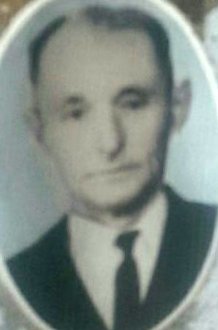 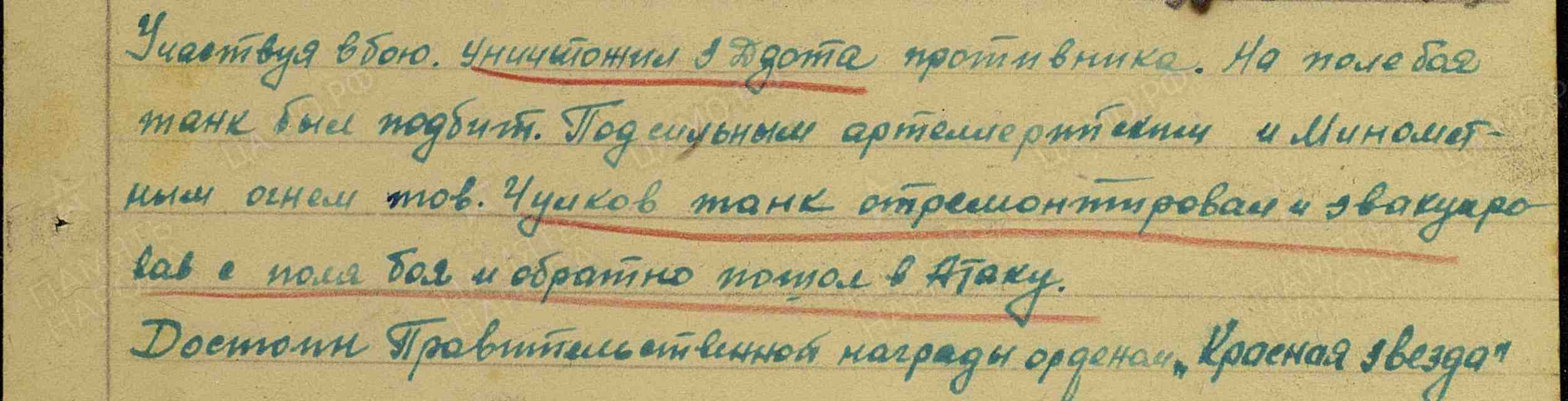 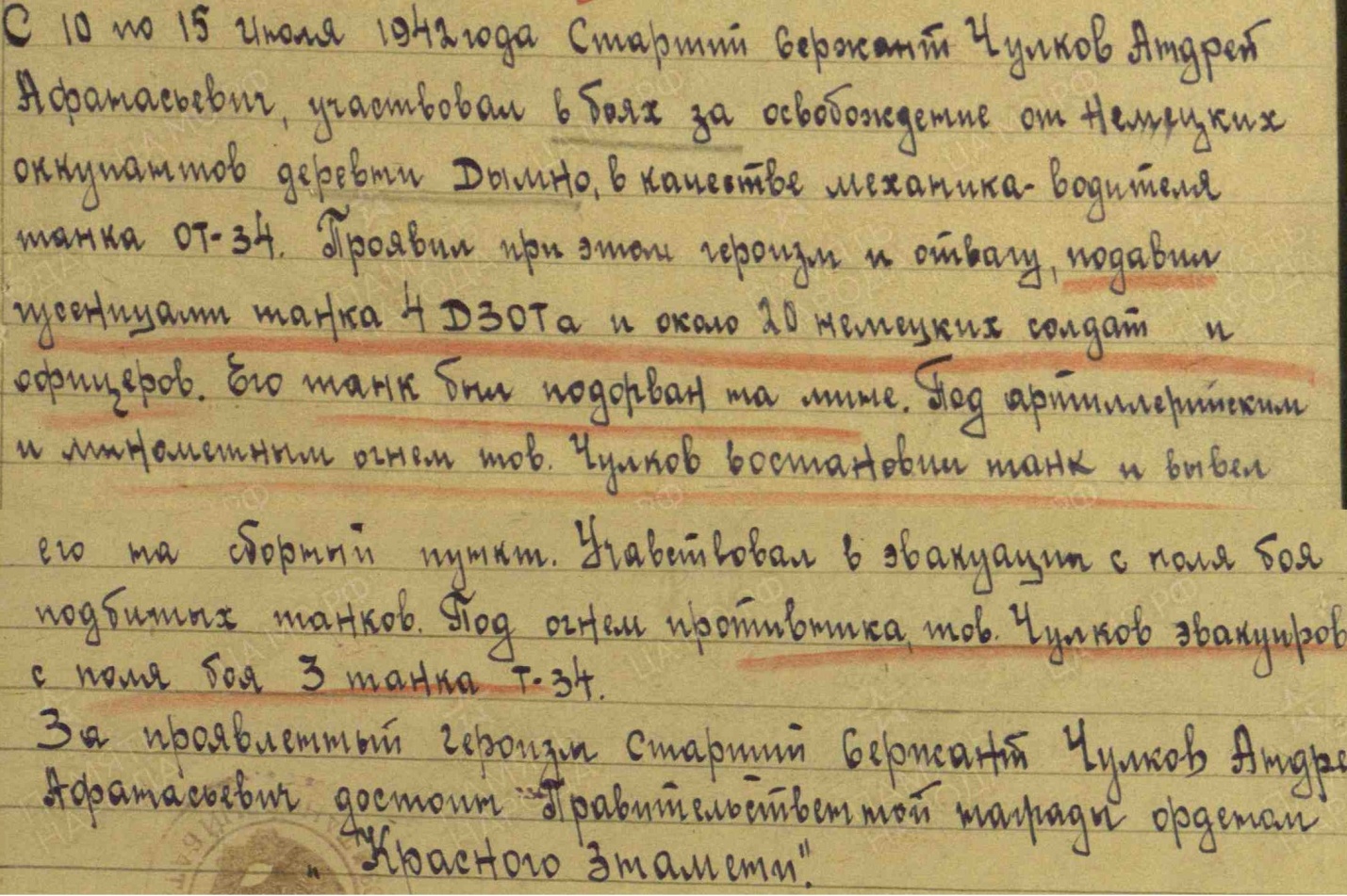 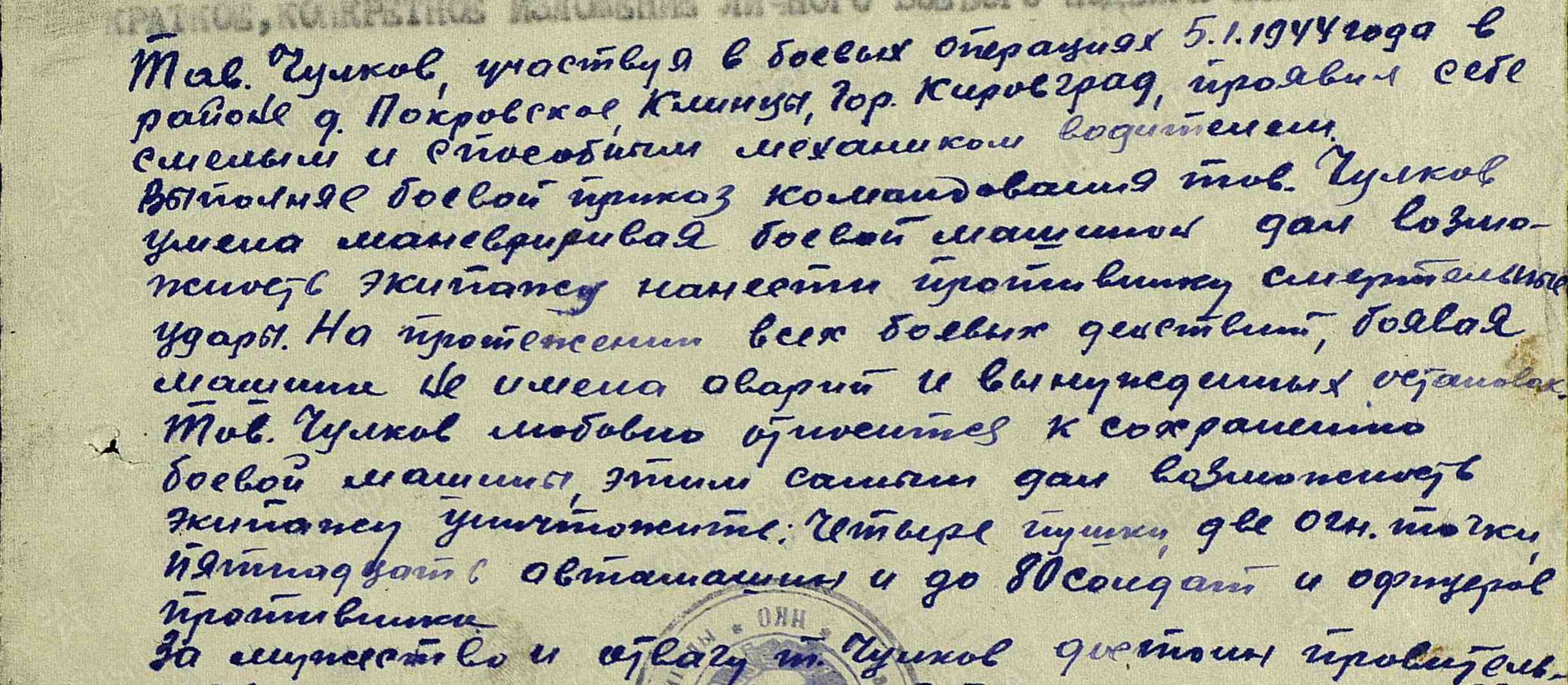 